Значение пальчиковой гимнастики в работе с младшим дошкольным возрастом     Каждая мама может играть со своим малышом в пальчиковые игры. Многие из этих игр к нам пришли от бабушек, поэтому любая мама имеет представление, как в них надо играть. Ведь в этих играх важна и интонация, с которой прочитываются потешки, и движения рук и пальцев. Даже нормально развивающемуся ребенку не помешают массаж рук в доречевом периоде, а пальчиковые игры в сопровождении стихов не только разовьют мелкую моторику и речь, но и умение слушать. Ребенок научится понимать смысл услышанного и улавливать ритм речи.    Пальчиковые игры не только влияют на развитие речи, но прелесть их еще и в том, что они мгновенно переключают внимание малыша с капризов или нервозности на телесные ощущения – и успокаивают. Это прекрасное занятие, когда ребенка больше нечем занять (например, в дороге или в очереди).     Но мне больше всего, как психологу детского учреждения, помогают ритмические песенки и стишки Железновой Екатерины. Мы начинаем знакомиться с ее песенками уже с ясельного возраста. Дети очень быстро начинают включаться в игры и даже петь полюбившиеся им песенки. Вот одна из наших самых любимых игр: Мышь полезла как то разПосмотреть который часВдруг часы сказали БОММышь скатилась кувыркомМышь полезла второй  разПосмотреть который часВдруг часы сказали БОМ БОММышь скатилась кувыркомМышь полезла в третий  разПосмотреть который часВдруг часы сказали БОМ БОМ БОММышь скатилась кувырком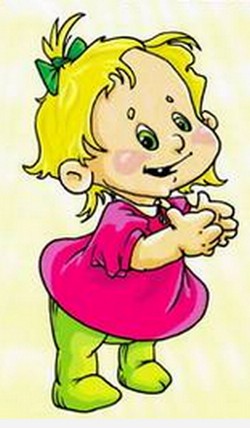 